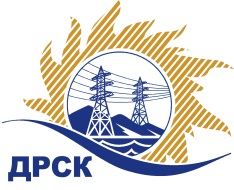 Акционерное Общество«Дальневосточная распределительная сетевая  компания»Протокол № 521/УКС-ВПЗаседания закупочной комиссии по выбору победителя по закрытому электронному запросу цен на право заключения договора:«Мероприятия по строительству и реконструкции  для технологического  присоединения потребителей  до 150 кВт (в том числе ПИР) на территории СП «ПЮЭС» и  СП «ПЦЭС» филиала «Приморские ЭС» (п. Подъяпольск, пгт. Дунай, г. Большой камень)» (закупка 2069 лот 25 по результатам ПО 140) раздел 2.1.1.  ГКПЗ 2016 г.СПОСОБ И ПРЕДМЕТ ЗАКУПКИ: Закрытый электронный запрос цен на право заключения Договора на выполнения работ «Мероприятия по строительству и реконструкции  для технологического  присоединения потребителей  до 150 кВт (в том числе ПИР) на территории СП «ПЮЭС» и  СП «ПЦЭС» филиала «Приморские ЭС» (п. Подъяпольск, пгт. Дунай, г. Большой камень)» по результатам предварительного отбора на право заключения рамочного соглашения (закупка 140) Мероприятия по строительству и реконструкции  для  технологического присоединения потребителей  до 150 кВт (в том числе ПИР)  на территории СП "ПЮЭС" и СП "ПЦЭС" филиала «Приморские ЭС» (№581403).ПРИСУТСТВОВАЛИ: члены постоянно действующей Закупочной комиссии АО «ДРСК»  2-го уровня.ВОПРОСЫ, ВЫНОСИМЫЕ НА РАССМОТРЕНИЕ ЗАКУПОЧНОЙ КОМИССИИ: О  рассмотрении результатов оценки заявок Участников.О признании заявок соответствующими условиям Документации о закупкеОб итоговой ранжировке заявокО выборе победителя закрытого электронного запроса цен.РЕШИЛИ:По вопросу № 1Признать объем полученной информации достаточным для принятия решения.Принять цены, полученные на процедуре вскрытия конвертов с заявками участников.По вопросу № 2 Признать заявки ООО "ТЕХЦЕНТР" (690105, Россия, Приморский край, г. Владивосток, ул. Русская, д. 57 Ж, кв. 18), ООО "Дальэнергострой" (692900, Россия, Приморский край, г. Находка, Находкинский проспект, д. 7 "А")   соответствующими условиям Документации о закупке и принять их к дальнейшему рассмотрению.По вопросу 3  Утвердить итоговую ранжировку заявок:По вопросу 4Признать победителем закрытого электронного запроса цен  «Мероприятия по строительству и реконструкции  для технологического  присоединения потребителей  до 150 кВт (в том числе ПИР) на территории СП «ПЮЭС» и  СП «ПЦЭС» филиала «Приморские ЭС» (п. Подъяпольск, пгт. Дунай, г. Большой камень)»  участника, занявшего первое место в итоговой ранжировке по степени предпочтительности для заказчика: ООО "ТЕХЦЕНТР" (690105, Россия, Приморский край, г. Владивосток, ул. Русская, д. 57 Ж, кв. 18)  на условиях:  Цена: 1 030 140,00 руб. (цена без НДС: 873 000,00 руб.) Срок выполнения работ: с момента заключения договора по «01» октября 2016 г. Условия оплаты: в течение 30 (тридцати) календарных дней с момента подписания актов выполненных работ, на основании предоставленных Подрядчиком счетов-фактур, счета на оплату.   Гарантийные обязательства: Гарантия качества на все конструктивные элементы и работы, предусмотренные в техническом задании и выполненные Подрядчиком на объекте, в том числе на используемые конструкции, материалы и оборудование составляет 3 года с момента ввода объекта в эксплуатацию, при условии соблюдения Заказчиком правил эксплуатации   сданного в эксплуатацию объекта.  Заявка имеет правовой статус оферты и действует до «22» октября 2016 г. Победитель является (не является) субъектом МСПИсп. Ирдуганова И.Н.397-147irduganova-in@drsk.ru Благовещенск ЕИС № 31603695266« 14 » июня  2016№Наименование участника и его адресЦена заявки на участие в закрытом запросе цен1ООО "ТЕХЦЕНТР" (690105, Россия, Приморский край, г. Владивосток, ул. Русская, д. 57 Ж, кв. 18)Заявка, подана 30.05.2016 в 02:18
Цена: 1 030 140,00 руб. (цена без НДС: 873 000,00 руб.)2ООО "Дальэнергострой" (692900, Россия, Приморский край, г. Находка, Находкинский проспект, д. 7 "А")Заявка, подана 30.05.2016 в 01:32
Цена: 875 444,71 руб. (НДС не облагается)Место в итоговой ранжировкеНаименование участника и его адресЦена заявки на участие в закупке, руб. без учета НДС1 местоООО "ТЕХЦЕНТР" (690105, Россия, Приморский край, г. Владивосток, ул. Русская, д. 57 Ж, кв. 18)873 000,002 местоООО "Дальэнергострой" (692900, Россия, Приморский край, г. Находка, Находкинский проспект, д. 7 "А")875 444,71Ответственный секретарь Закупочной комиссии: Елисеева М.Г. _____________________________